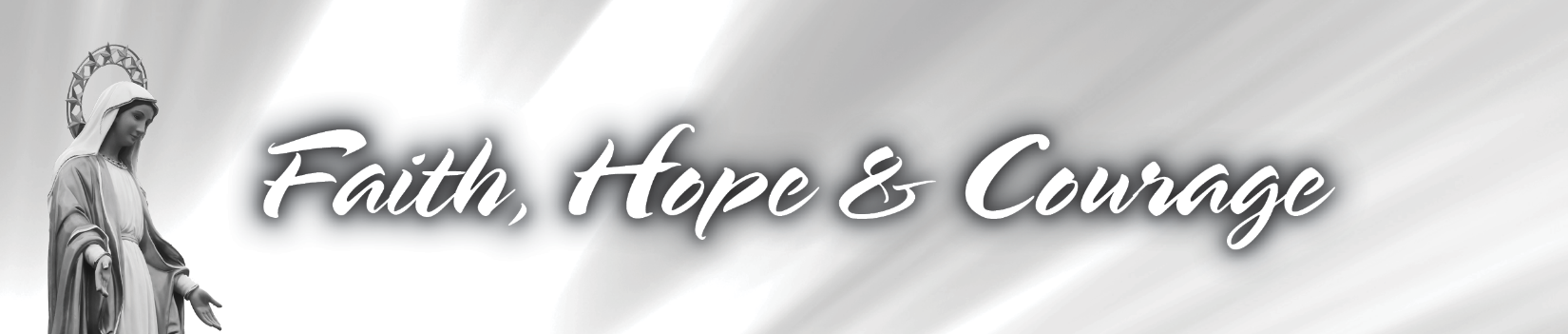 Option 1: Financial Only (Monthly/One-time Gift)Dear First Name(s),Thank you for responding to Faith, Hope & Courage through our e-commitment form online. Every response is a blessing that will help our Parish Name family in planning for the future together!Father Last Name and all those who minister in Christ’s name thank you for your generosity and look forward to developing a new plan for continuing and even growing our ministries and services for those in need at the conclusion of this initiative. If you are giving or want to give through our online system, you can find it at www.churchname.org. It really is a quick, safe way to support the works of our parish.Please know how thankful we are for your support, and that you are a part of what makes Parish Name a wonderful faith community.Sincerely in Christ,NameOption 2: Prayer for Parish for Parish OnlyDear First Name(s),Thank you for responding to Faith, Hope & Courage through our e-commitment form online. Every response is a blessing that will help our Parish Name family in planning for the future together!Father Last Name and all those who minister in Christ’s name thank you for your generosity and look forward to developing a new plan for continuing and even growing our ministries and services for those in need at the conclusion of this initiative. Please know how thankful we are for your prayers, and that you are a part of what makes Parish Name a wonderful faith community.Sincerely in Christ,NameOption 3: Financial and Prayer for Parish Dear First Name(s),Thank you for responding to Faith, Hope & Courage through our e-commitment form online. Every response is a blessing that will help our Parish Name family in planning for the future together!Father Last Name and all those who minister in Christ’s name thank you for your generosity and look forward to developing a new plan for continuing and even growing our ministries and services for those in need at the conclusion of this initiative. If you are giving or want to give through our online system, you can find it at www.churchname.org. It really is a quick, safe way to support the works of our parish.Please know how thankful we are for your support and prayers for our parish, and that you are a part of what makes Parish Name a wonderful faith community.Sincerely in Christ,NameAdd-in for Requests for Contact/Prayers with Financial/Prayer Commitment  Dear First Name(s),Thank you for responding to Faith, Hope & Courage through our e-commitment form online. Every response is a blessing that will help our Parish Name family in planning for the future together!Father Last Name and all those who minister in Christ’s name thank you for your generosity and look forward to developing a new plan for continuing and even growing our ministries and services for those in need at the conclusion of this initiative. Through your response, you requested contact from our parish and prayers for purpose/name they listed. Name of person who will call will be reaching out to you this week, and you have been added to our Prayers of the Faithful for our weekend Masses. In addition, Father Last Name will be praying for you in his daily prayers.Please know how thankful we are for you and for your participation in Faith, Hope & Courage, and that you are a part of what makes Parish Name a wonderful faith community. If there is anything I can do to further assist, please let me know.Sincerely in Christ,Name